            РЕПУБЛИКА СРБИЈАМИНИСТАРСТВО ФИНАНСИЈА             ПОРЕСКА УПРАВАЦентар за велике пореске обвезнике   Број: CVP-404-01-00043/2017-J6019/2         Београд, 06.11.2017. године                Краља Милана 5           На основу члана члана 116. Закона о јавним набавкама («Службени гласник РС», бр. 124/12, 14/15 и 68/15), Министарство финансија, Пореска управа -  Центар за велике пореске обвезнике, објављује:ОБАВЕШТЕЊЕ О ЗАКЉУЧЕНОМ УГОВОРУНазив, адреса и интернет страница наручиоца: Министарство финансија, Пореска управа - Центар за велике пореске обвезнике , www.purs.gov.rs/javne-nabavkeВрста наручиоца: Орган државне управеОпис предмета набавке, назив и ознака из општег речника набавке: добра – ЦВПО Папирна конфекција, Партија 1 - Убруси у ролнамаНазив и ознака из општег речника набавке: Хигијенски производи од хартије - 33771000Уговорена вредност: 166.647,60 динара, без ПДВКритеријум за доделу уговора: Најнижа понуђена ценаБрој примљених понуда: 1Највиша и најнижа понуђена цена и највиша и најнижа понуђена цена код прихватљивих понуда: 35,70 динара/комДатум доношења Одлуке о закључењу Оквирног споразума: 03.02.2017.годинеДатум закључења уговора: 27.10.2017.годинеОсновни подаци о добављачу:  Група понуђача: Издавачко графичко предузеће „GRAFO TRADE“ д.o.o.,Београд, Живка Давидовића бр. 13а, ПИБ 100025666, матични број 07762135 и „ПОЛИБИРО“ д.о.о. за промет и услуге, Београд, Немањина број 34, ПИБ 101994300, матични број 06736335Период важења уговора: 12 месеци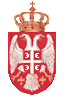 